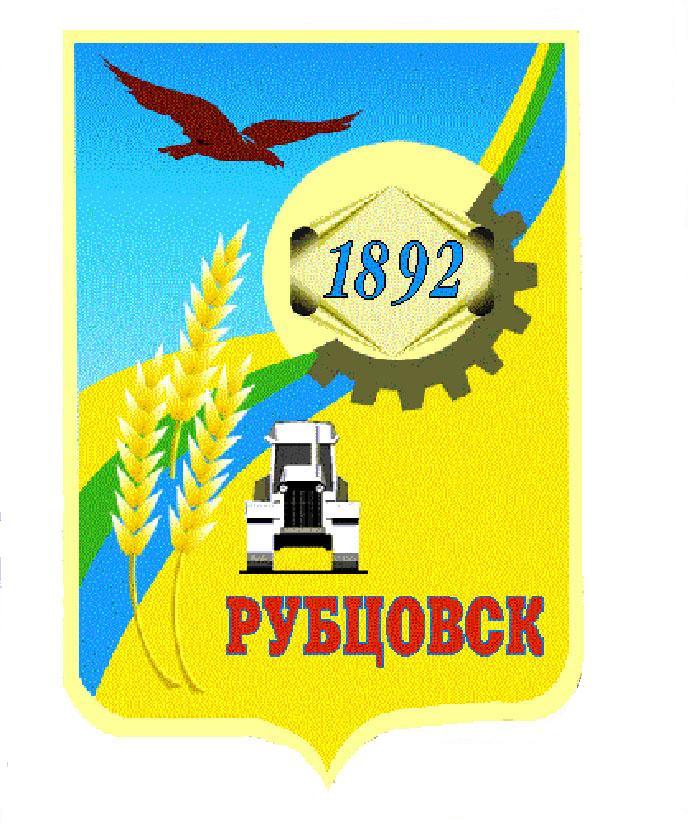 Администрация города Рубцовска Алтайского краяПОСТАНОВЛЕНИЕ13.02.2015  № 908О внесении изменений в постановлениеАдминистрации города РубцовскаАлтайского края от 16.09.2013 № 4605«Об утверждении муниципальнойцелевой программы «Поддержка и развитиемалого и среднего предпринимательствав городе Рубцовске» на 2014 – 2016 годы»(с изменениями, внесенными постановлениями Администрации города Рубцовска Алтайскогокрая от 25.02.2014 № 922, от 19.05.2014 № 2063, от 25.08.2014 № 3592, от 30.10.2014 № 4642, от21.11.2014 № 5034) В соответствии с постановлением Администрации города Рубцовска Алтайского края от 13.01.2014 № 154 «Об утверждении Порядка разработки, реализации и оценки эффективности муниципальных программ муниципального образования город Рубцовск Алтайского края»,  п о с т а н о в л я ю:1. Внести в постановление Администрации города Рубцовска Алтайского края от 16.09.2013 № 4605 «Об утверждении муниципальной целевой программы «Поддержка и развитие малого и среднего предпринимательства в городе Рубцовске» на 2014-2016 годы» (с изменениями, внесенными постановлениями Администрации города Рубцовска Алтайского края от 25.02.2014 № 922, от 19.05.2014 № 2063, от 25.08.2014 № 3592, от 30.10.2014 № 4642, от 21.11.2014 № 5034) следующие изменения:1.1. В Паспорте муниципальной программы «Поддержка и развитие малого и среднего предпринимательства в городе Рубцовске» на 2014-2016 годы (далее - Программа) строку «Объемы финансирования Программы» изложить в новой редакции:                       «                                                                                                                                        ».             1.2. В разделе 4 « Общий объем финансовых ресурсов, необходимых для реализации муниципальной программы» Программы таблицу 1 изложить в новой редакции:                                                                                           « Таблица 1                                                                                                                                     ».                                                                                  1.3. Таблицу 3 приложения к муниципальной программе «Поддержка и развитие малого и среднего предпринимательства в городе Рубцовске» на 2014 –2016 годы» изложить в новой редакции :                                                                         «Таблица 3                                                                                                                                                                                ».2. Настоящее постановление разместить на официальном сайте Администрации города Рубцовска Алтайского края в сети Интернет.3. Пресс-службе Администрации города Рубцовска Алтайского края (Мещерякова Н.А.) опубликовать настоящее постановление в газете «Местное время».4. Контроль за исполнением настоящего постановления возложить на заместителя Главы Администрации города Рубцовска Черноиванова С.П.Глава Администрации города Рубцовска                                                                            В.В.Ларионов Объемы финансирования Программы Общий объем финансирования муниципальной программы из бюджета города составляет 13829,4 тыс. рублей, в том числе:2014 год – 1499,7 тыс. руб.;2015 год – 1539,7 тыс. руб.;2016 год – 10790 тыс.руб.Источники и направления расходовСумма расходов, тыс. рублейСумма расходов, тыс. рублейСумма расходов, тыс. рублейСумма расходов, тыс. рублейСумма расходов, тыс. рублейИсточники и направления расходов2014 год2014 год2015 год2016 годвсего122345Всего финансовых затрат1499,71499,71539,71079013829,4в том числе из бюджета города1499,71499,71539,71079013829,4из краевого бюджета (на условиях софинансирования)00000из федерального бюджета (на условиях софинансирования)00000из внебюджетных источников00000Капитальные вложения00000в том числе из бюджета города00000из краевого бюджета (на условиях софинансирования)00000из федерального бюджета (на условиях софинансирования)00000из внебюджетных источников00000Прочие расходы1499,71539,71539,71079013829,4в том числеиз бюджета города 1499,71539,71539,71079013829,4из краевого бюджета (на условиях софинансирования)00000из федерального бюджета (на условиях софинансирования)00000из внебюджетных источников00000№ п/пЦель, задача, МероприятиеОжидаемый результатУчастник программы	Сумма расходов, тыс.рублей	Сумма расходов, тыс.рублей	Сумма расходов, тыс.рублей	Сумма расходов, тыс.рублейИсточники финансирования№ п/пЦель, задача, МероприятиеОжидаемый результатУчастник программы2014 год2015 год2016 годвсего1234567891Цель:  Создание условий для развития малого и среднего предпринимательства во всех отраслях экономики и увеличение количества               лиц, занятых в малом и среднем бизнесе в городе РубцовскеЦель:  Создание условий для развития малого и среднего предпринимательства во всех отраслях экономики и увеличение количества               лиц, занятых в малом и среднем бизнесе в городе РубцовскеЦель:  Создание условий для развития малого и среднего предпринимательства во всех отраслях экономики и увеличение количества               лиц, занятых в малом и среднем бизнесе в городе РубцовскеЦель:  Создание условий для развития малого и среднего предпринимательства во всех отраслях экономики и увеличение количества               лиц, занятых в малом и среднем бизнесе в городе РубцовскеЦель:  Создание условий для развития малого и среднего предпринимательства во всех отраслях экономики и увеличение количества               лиц, занятых в малом и среднем бизнесе в городе РубцовскеЦель:  Создание условий для развития малого и среднего предпринимательства во всех отраслях экономики и увеличение количества               лиц, занятых в малом и среднем бизнесе в городе РубцовскеЦель:  Создание условий для развития малого и среднего предпринимательства во всех отраслях экономики и увеличение количества               лиц, занятых в малом и среднем бизнесе в городе РубцовскеЦель:  Создание условий для развития малого и среднего предпринимательства во всех отраслях экономики и увеличение количества               лиц, занятых в малом и среднем бизнесе в городе Рубцовске2Задача 1. Совершенство-вание инфраструктуры поддержки предприниматель-ства и его информационное обеспечение10102040Всего 2Задача 1. Совершенство-вание инфраструктуры поддержки предприниматель-ства и его информационное обеспечениев том числе:2Задача 1. Совершенство-вание инфраструктуры поддержки предприниматель-ства и его информационное обеспечениефедеральный бюджет2Задача 1. Совершенство-вание инфраструктуры поддержки предприниматель-ства и его информационное обеспечениекраевой бюджет2Задача 1. Совершенство-вание инфраструктуры поддержки предприниматель-ства и его информационное обеспечение10102040бюджет города2Задача 1. Совершенство-вание инфраструктуры поддержки предприниматель-ства и его информационное обеспечениевнебюджетные источники3Мероприятие 1.1. Обеспечение деятельности информационно-консультацион-ного центра поддержки пред-принимателейРазвитие инфраструктуры поддержки предпринима-тельстваУПЭТ РПТ, УРП, ОСП10101030Всего 3Мероприятие 1.1. Обеспечение деятельности информационно-консультацион-ного центра поддержки пред-принимателейРазвитие инфраструктуры поддержки предпринима-тельстваУПЭТ РПТ, УРП, ОСПв том числе:3Мероприятие 1.1. Обеспечение деятельности информационно-консультацион-ного центра поддержки пред-принимателейРазвитие инфраструктуры поддержки предпринима-тельстваУПЭТ РПТ, УРП, ОСПфедеральный бюджет3Мероприятие 1.1. Обеспечение деятельности информационно-консультацион-ного центра поддержки пред-принимателейРазвитие инфраструктуры поддержки предпринима-тельстваУПЭТ РПТ, УРП, ОСПкраевой бюджет3Мероприятие 1.1. Обеспечение деятельности информационно-консультацион-ного центра поддержки пред-принимателейРазвитие инфраструктуры поддержки предпринима-тельстваУПЭТ РПТ, УРП, ОСП10101030бюджет города3Мероприятие 1.1. Обеспечение деятельности информационно-консультацион-ного центра поддержки пред-принимателейРазвитие инфраструктуры поддержки предпринима-тельстваУПЭТ РПТ, УРП, ОСПвнебюджетные источники4Мероприятие 1.2. Организация «круглых столов», посвященных проблемам и перспективам развития предприниматель-ской деятельностиРазвитиевзаимодей-    ствия частно-государственного партнерства, помощь в организации и ведении бизнесаРубцовский филиал АТПП ОСП, СПР, УПЭТРПТ0000Всего4Мероприятие 1.2. Организация «круглых столов», посвященных проблемам и перспективам развития предприниматель-ской деятельностиРазвитиевзаимодей-    ствия частно-государственного партнерства, помощь в организации и ведении бизнесаРубцовский филиал АТПП ОСП, СПР, УПЭТРПТв том числе:4Мероприятие 1.2. Организация «круглых столов», посвященных проблемам и перспективам развития предприниматель-ской деятельностиРазвитиевзаимодей-    ствия частно-государственного партнерства, помощь в организации и ведении бизнесаРубцовский филиал АТПП ОСП, СПР, УПЭТРПТфедеральный бюджет4Мероприятие 1.2. Организация «круглых столов», посвященных проблемам и перспективам развития предприниматель-ской деятельностиРазвитиевзаимодей-    ствия частно-государственного партнерства, помощь в организации и ведении бизнесаРубцовский филиал АТПП ОСП, СПР, УПЭТРПТкраевой бюджет4Мероприятие 1.2. Организация «круглых столов», посвященных проблемам и перспективам развития предприниматель-ской деятельностиРазвитиевзаимодей-    ствия частно-государственного партнерства, помощь в организации и ведении бизнесаРубцовский филиал АТПП ОСП, СПР, УПЭТРПТбюджет города4Мероприятие 1.2. Организация «круглых столов», посвященных проблемам и перспективам развития предприниматель-ской деятельностиРазвитиевзаимодей-    ствия частно-государственного партнерства, помощь в организации и ведении бизнесаРубцовский филиал АТПП ОСП, СПР, УПЭТРПТвнебюджетные источники5Мероприятие 1.3. Обеспечение работы Общественного совета по развитию предприниматель-ства при Администрации города Рубцовска Алтайского краяРазвитие инфраструктуры поддержки и частно-государственного партнерстваУПЭТ РПТ,0000Всего5Мероприятие 1.3. Обеспечение работы Общественного совета по развитию предприниматель-ства при Администрации города Рубцовска Алтайского краяРазвитие инфраструктуры поддержки и частно-государственного партнерстваУПЭТ РПТ,в том числе:5Мероприятие 1.3. Обеспечение работы Общественного совета по развитию предприниматель-ства при Администрации города Рубцовска Алтайского краяРазвитие инфраструктуры поддержки и частно-государственного партнерстваУПЭТ РПТ,федеральный бюджет5Мероприятие 1.3. Обеспечение работы Общественного совета по развитию предприниматель-ства при Администрации города Рубцовска Алтайского краяРазвитие инфраструктуры поддержки и частно-государственного партнерстваУПЭТ РПТ,краевой бюджет5Мероприятие 1.3. Обеспечение работы Общественного совета по развитию предприниматель-ства при Администрации города Рубцовска Алтайского краяРазвитие инфраструктуры поддержки и частно-государственного партнерстваУПЭТ РПТ,бюджет города5Мероприятие 1.3. Обеспечение работы Общественного совета по развитию предприниматель-ства при Администрации города Рубцовска Алтайского краяРазвитие инфраструктуры поддержки и частно-государственного партнерстваУПЭТ РПТ,внебюджетные источники6.Мероприятие 1.4.Организация работы городскоймежведомственной комиссии по устранению административных барьеров в разви-тии предпринимательстваУстранение адмистратив-ных барьеров в развитии предпринимательстваУПЭТ РПТ,ОСП0000Всего6.Мероприятие 1.4.Организация работы городскоймежведомственной комиссии по устранению административных барьеров в разви-тии предпринимательстваУстранение адмистратив-ных барьеров в развитии предпринимательстваУПЭТ РПТ,ОСПв том числе:6.Мероприятие 1.4.Организация работы городскоймежведомственной комиссии по устранению административных барьеров в разви-тии предпринимательстваУстранение адмистратив-ных барьеров в развитии предпринимательстваУПЭТ РПТ,ОСПфедеральный бюджет6.Мероприятие 1.4.Организация работы городскоймежведомственной комиссии по устранению административных барьеров в разви-тии предпринимательстваУстранение адмистратив-ных барьеров в развитии предпринимательстваУПЭТ РПТ,ОСПкраевой бюджет6.Мероприятие 1.4.Организация работы городскоймежведомственной комиссии по устранению административных барьеров в разви-тии предпринимательстваУстранение адмистратив-ных барьеров в развитии предпринимательстваУПЭТ РПТ,ОСПбюджет города6.Мероприятие 1.4.Организация работы городскоймежведомственной комиссии по устранению административных барьеров в разви-тии предпринимательстваУстранение адмистратив-ных барьеров в развитии предпринимательстваУПЭТ РПТ,ОСПвнебюджетные источники7Мероприятие 1.5.Оказание информационной поддержки СМСП через средства массовой информацииРост правовой грамотности, развитие инфраструктуры поддержкиУПЭТ РПТ, СМИ001010Всего7Мероприятие 1.5.Оказание информационной поддержки СМСП через средства массовой информацииРост правовой грамотности, развитие инфраструктуры поддержкиУПЭТ РПТ, СМИв том числе:7Мероприятие 1.5.Оказание информационной поддержки СМСП через средства массовой информацииРост правовой грамотности, развитие инфраструктуры поддержкиУПЭТ РПТ, СМИфедеральный бюджет7Мероприятие 1.5.Оказание информационной поддержки СМСП через средства массовой информацииРост правовой грамотности, развитие инфраструктуры поддержкиУПЭТ РПТ, СМИкраевой бюджет7Мероприятие 1.5.Оказание информационной поддержки СМСП через средства массовой информацииРост правовой грамотности, развитие инфраструктуры поддержкиУПЭТ РПТ, СМИ001010бюджет города7Мероприятие 1.5.Оказание информационной поддержки СМСП через средства массовой информацииРост правовой грамотности, развитие инфраструктуры поддержкиУПЭТ РПТ, СМИвнебюджетные источники8.Мероприятие 1.6.Согласование с ОСП проектов нормативно-правовых документов, касающихся малого и сред-него предприни-мательстваУПЭТ РПТ, ОСП0000Всего8.Мероприятие 1.6.Согласование с ОСП проектов нормативно-правовых документов, касающихся малого и сред-него предприни-мательстваУПЭТ РПТ, ОСПв том числе:8.Мероприятие 1.6.Согласование с ОСП проектов нормативно-правовых документов, касающихся малого и сред-него предприни-мательстваУПЭТ РПТ, ОСПфедеральный бюджет8.Мероприятие 1.6.Согласование с ОСП проектов нормативно-правовых документов, касающихся малого и сред-него предприни-мательстваУПЭТ РПТ, ОСПкраевой бюджет8.Мероприятие 1.6.Согласование с ОСП проектов нормативно-правовых документов, касающихся малого и сред-него предприни-мательстваУПЭТ РПТ, ОСПбюджет города8.Мероприятие 1.6.Согласование с ОСП проектов нормативно-правовых документов, касающихся малого и сред-него предприни-мательстваУПЭТ РПТ, ОСПвнебюджетные источники9.Задача 2.Финансово-кредитная и имущественная поддержка пред-принимательства230230360820Всего 9.Задача 2.Финансово-кредитная и имущественная поддержка пред-принимательствав том числе:9.Задача 2.Финансово-кредитная и имущественная поддержка пред-принимательствафедеральный бюджет9.Задача 2.Финансово-кредитная и имущественная поддержка пред-принимательствакраевой бюджет9.Задача 2.Финансово-кредитная и имущественная поддержка пред-принимательства230230360820бюджет города9.Задача 2.Финансово-кредитная и имущественная поддержка пред-принимательствавнебюджетные источники10.Мероприятие 2.1.Организация финансово-кредитной поддержки СМСП в рамках подписанных Соглашений с кредитными организациямиРазвитие и совершенствование механизмов финансирования проектов СМСПУПЭТ РПТ,кредитныеорганизации0000Всего 10.Мероприятие 2.1.Организация финансово-кредитной поддержки СМСП в рамках подписанных Соглашений с кредитными организациямиРазвитие и совершенствование механизмов финансирования проектов СМСПУПЭТ РПТ,кредитныеорганизациив том числе:10.Мероприятие 2.1.Организация финансово-кредитной поддержки СМСП в рамках подписанных Соглашений с кредитными организациямиРазвитие и совершенствование механизмов финансирования проектов СМСПУПЭТ РПТ,кредитныеорганизациифедеральный бюджет10.Мероприятие 2.1.Организация финансово-кредитной поддержки СМСП в рамках подписанных Соглашений с кредитными организациямиРазвитие и совершенствование механизмов финансирования проектов СМСПУПЭТ РПТ,кредитныеорганизациикраевой бюджет10.Мероприятие 2.1.Организация финансово-кредитной поддержки СМСП в рамках подписанных Соглашений с кредитными организациямиРазвитие и совершенствование механизмов финансирования проектов СМСПУПЭТ РПТ,кредитныеорганизациибюджет города10.Мероприятие 2.1.Организация финансово-кредитной поддержки СМСП в рамках подписанных Соглашений с кредитными организациямиРазвитие и совершенствование механизмов финансирования проектов СМСПУПЭТ РПТ,кредитныеорганизациивнебюджетные источники11.Мероприятие 2.2.Субсидирование частибанковской процентной ставкипо кредитам, привлекаемымСМСП:-сумма кредита не превышает3 млн. рублейУлучшение развития предпринимательства, создание новых предприятий, рабочих мест. Снижение уровня безработицы УПЭТ РПТ228228350806Всего 11.Мероприятие 2.2.Субсидирование частибанковской процентной ставкипо кредитам, привлекаемымСМСП:-сумма кредита не превышает3 млн. рублейУлучшение развития предпринимательства, создание новых предприятий, рабочих мест. Снижение уровня безработицы УПЭТ РПТв том числе:11.Мероприятие 2.2.Субсидирование частибанковской процентной ставкипо кредитам, привлекаемымСМСП:-сумма кредита не превышает3 млн. рублейУлучшение развития предпринимательства, создание новых предприятий, рабочих мест. Снижение уровня безработицы УПЭТ РПТфедеральный бюджет11.Мероприятие 2.2.Субсидирование частибанковской процентной ставкипо кредитам, привлекаемымСМСП:-сумма кредита не превышает3 млн. рублейУлучшение развития предпринимательства, создание новых предприятий, рабочих мест. Снижение уровня безработицы УПЭТ РПТкраевой бюджет11.Мероприятие 2.2.Субсидирование частибанковской процентной ставкипо кредитам, привлекаемымСМСП:-сумма кредита не превышает3 млн. рублейУлучшение развития предпринимательства, создание новых предприятий, рабочих мест. Снижение уровня безработицы УПЭТ РПТ228228350806бюджет города11.Мероприятие 2.2.Субсидирование частибанковской процентной ставкипо кредитам, привлекаемымСМСП:-сумма кредита не превышает3 млн. рублейУлучшение развития предпринимательства, создание новых предприятий, рабочих мест. Снижение уровня безработицы УПЭТ РПТвнебюджетные источники	12.Мероприятие 2.3.Формирование и ведение реестров СМСП – получателей муниципальной поддержкиРеестр получателей государственной и муниципальной поддержкиУПЭТ РПТ0000Всего 	12.Мероприятие 2.3.Формирование и ведение реестров СМСП – получателей муниципальной поддержкиРеестр получателей государственной и муниципальной поддержкиУПЭТ РПТв том числе:	12.Мероприятие 2.3.Формирование и ведение реестров СМСП – получателей муниципальной поддержкиРеестр получателей государственной и муниципальной поддержкиУПЭТ РПТфедеральный бюджет	12.Мероприятие 2.3.Формирование и ведение реестров СМСП – получателей муниципальной поддержкиРеестр получателей государственной и муниципальной поддержкиУПЭТ РПТкраевой бюджет	12.Мероприятие 2.3.Формирование и ведение реестров СМСП – получателей муниципальной поддержкиРеестр получателей государственной и муниципальной поддержкиУПЭТ РПТбюджет города	12.Мероприятие 2.3.Формирование и ведение реестров СМСП – получателей муниципальной поддержкиРеестр получателей государственной и муниципальной поддержкиУПЭТ РПТвнебюджетные источники13.Мероприятие 2.4.Проведение кредитными организациями информационно-разъяснительных семинаров, конференций и «круглых столов» для СМСП по актуальным    вопросам хозяйственной деятельности и презентации банковских продуктов Сбербанка России ОАОРасширение доступа СМСП к кредитным ресурсамУПЭТ РПТ,кредитные организации0000Всего 13.Мероприятие 2.4.Проведение кредитными организациями информационно-разъяснительных семинаров, конференций и «круглых столов» для СМСП по актуальным    вопросам хозяйственной деятельности и презентации банковских продуктов Сбербанка России ОАОРасширение доступа СМСП к кредитным ресурсамУПЭТ РПТ,кредитные организациив том числе:13.Мероприятие 2.4.Проведение кредитными организациями информационно-разъяснительных семинаров, конференций и «круглых столов» для СМСП по актуальным    вопросам хозяйственной деятельности и презентации банковских продуктов Сбербанка России ОАОРасширение доступа СМСП к кредитным ресурсамУПЭТ РПТ,кредитные организациифедеральный бюджет13.Мероприятие 2.4.Проведение кредитными организациями информационно-разъяснительных семинаров, конференций и «круглых столов» для СМСП по актуальным    вопросам хозяйственной деятельности и презентации банковских продуктов Сбербанка России ОАОРасширение доступа СМСП к кредитным ресурсамУПЭТ РПТ,кредитные организациикраевой бюджет13.Мероприятие 2.4.Проведение кредитными организациями информационно-разъяснительных семинаров, конференций и «круглых столов» для СМСП по актуальным    вопросам хозяйственной деятельности и презентации банковских продуктов Сбербанка России ОАОРасширение доступа СМСП к кредитным ресурсамУПЭТ РПТ,кредитные организациибюджет города13.Мероприятие 2.4.Проведение кредитными организациями информационно-разъяснительных семинаров, конференций и «круглых столов» для СМСП по актуальным    вопросам хозяйственной деятельности и презентации банковских продуктов Сбербанка России ОАОРасширение доступа СМСП к кредитным ресурсамУПЭТ РПТ,кредитные организациивнебюджетные источники14.Мероприятие 2.5.Содействие развитию системы микрокредитова-ния СМСП в городе РубцовскеРасширение доступа СМСП к кредитным ресурсамУПЭТ РПТ,кредитныекооперативы0000Всего14.Мероприятие 2.5.Содействие развитию системы микрокредитова-ния СМСП в городе РубцовскеРасширение доступа СМСП к кредитным ресурсамУПЭТ РПТ,кредитныекооперативыв том числе:14.Мероприятие 2.5.Содействие развитию системы микрокредитова-ния СМСП в городе РубцовскеРасширение доступа СМСП к кредитным ресурсамУПЭТ РПТ,кредитныекооперативыфедеральный бюджет14.Мероприятие 2.5.Содействие развитию системы микрокредитова-ния СМСП в городе РубцовскеРасширение доступа СМСП к кредитным ресурсамУПЭТ РПТ,кредитныекооперативыкраевой бюджет14.Мероприятие 2.5.Содействие развитию системы микрокредитова-ния СМСП в городе РубцовскеРасширение доступа СМСП к кредитным ресурсамУПЭТ РПТ,кредитныекооперативыбюджет города14.Мероприятие 2.5.Содействие развитию системы микрокредитова-ния СМСП в городе РубцовскеРасширение доступа СМСП к кредитным ресурсамУПЭТ РПТ,кредитныекооперативывнебюджетные источники15.Мероприятие 2.6.Подготовка бюджетной заявки на финансирование мероприятий, направленных на поддержку СМСПФинансовое обеспечение программных мероприятийУПЭТ РПТ, ОСП0000Всего15.Мероприятие 2.6.Подготовка бюджетной заявки на финансирование мероприятий, направленных на поддержку СМСПФинансовое обеспечение программных мероприятийУПЭТ РПТ, ОСПв том числе:15.Мероприятие 2.6.Подготовка бюджетной заявки на финансирование мероприятий, направленных на поддержку СМСПФинансовое обеспечение программных мероприятийУПЭТ РПТ, ОСПфедеральный бюджет15.Мероприятие 2.6.Подготовка бюджетной заявки на финансирование мероприятий, направленных на поддержку СМСПФинансовое обеспечение программных мероприятийУПЭТ РПТ, ОСПкраевой бюджет15.Мероприятие 2.6.Подготовка бюджетной заявки на финансирование мероприятий, направленных на поддержку СМСПФинансовое обеспечение программных мероприятийУПЭТ РПТ, ОСПбюджет города15.Мероприятие 2.6.Подготовка бюджетной заявки на финансирование мероприятий, направленных на поддержку СМСПФинансовое обеспечение программных мероприятийУПЭТ РПТ, ОСПвнебюджетные источники16.Мероприятие 2.7.Предоставление грантов начинающим малым предприятиям на создание собст-венного делаУлучшение условийразвитияпредпринимательстваУПЭТ РПТ, УРП221014Всего16.Мероприятие 2.7.Предоставление грантов начинающим малым предприятиям на создание собст-венного делаУлучшение условийразвитияпредпринимательстваУПЭТ РПТ, УРПв том числе:16.Мероприятие 2.7.Предоставление грантов начинающим малым предприятиям на создание собст-венного делаУлучшение условийразвитияпредпринимательстваУПЭТ РПТ, УРПфедеральный бюджет16.Мероприятие 2.7.Предоставление грантов начинающим малым предприятиям на создание собст-венного делаУлучшение условийразвитияпредпринимательстваУПЭТ РПТ, УРПкраевой бюджет16.Мероприятие 2.7.Предоставление грантов начинающим малым предприятиям на создание собст-венного делаУлучшение условийразвитияпредпринимательстваУПЭТ РПТ, УРПбюджет города16.Мероприятие 2.7.Предоставление грантов начинающим малым предприятиям на создание собст-венного делаУлучшение условийразвитияпредпринимательстваУПЭТ РПТ, УРПвнебюджетные источники17.Мероприятие 2.8.Обеспечение участия СМСП в размещении муниципальных заказов на поставку товаров, оказании услуг, выполнение работ для муниципальных нужд Поддержка инвестиционных проектов СМСПСПАДМгР, ОСП0000Всего17.Мероприятие 2.8.Обеспечение участия СМСП в размещении муниципальных заказов на поставку товаров, оказании услуг, выполнение работ для муниципальных нужд Поддержка инвестиционных проектов СМСПСПАДМгР, ОСПв том числе:17.Мероприятие 2.8.Обеспечение участия СМСП в размещении муниципальных заказов на поставку товаров, оказании услуг, выполнение работ для муниципальных нужд Поддержка инвестиционных проектов СМСПСПАДМгР, ОСПфедеральный бюджет17.Мероприятие 2.8.Обеспечение участия СМСП в размещении муниципальных заказов на поставку товаров, оказании услуг, выполнение работ для муниципальных нужд Поддержка инвестиционных проектов СМСПСПАДМгР, ОСПкраевой бюджет17.Мероприятие 2.8.Обеспечение участия СМСП в размещении муниципальных заказов на поставку товаров, оказании услуг, выполнение работ для муниципальных нужд Поддержка инвестиционных проектов СМСПСПАДМгР, ОСПбюджет города17.Мероприятие 2.8.Обеспечение участия СМСП в размещении муниципальных заказов на поставку товаров, оказании услуг, выполнение работ для муниципальных нужд Поддержка инвестиционных проектов СМСПСПАДМгР, ОСПвнебюджетные источники18.Задача 3.Консультационно-методическая поддержка предпринимательства001010Всего18.Задача 3.Консультационно-методическая поддержка предпринимательствав том числе:18.Задача 3.Консультационно-методическая поддержка предпринимательствафедеральный бюджет18.Задача 3.Консультационно-методическая поддержка предпринимательствакраевой бюджет18.Задача 3.Консультационно-методическая поддержка предпринимательства001010бюджет города18.Задача 3.Консультационно-методическая поддержка предпринимательствавнебюджетные источники19.Мероприятие 3.1.Организация обучающих и информационных семинаров по вопросам предпринимательской деятельности001010Всего19.Мероприятие 3.1.Организация обучающих и информационных семинаров по вопросам предпринимательской деятельностив том числе:19.Мероприятие 3.1.Организация обучающих и информационных семинаров по вопросам предпринимательской деятельностифедеральный бюджет19.Мероприятие 3.1.Организация обучающих и информационных семинаров по вопросам предпринимательской деятельностикраевой бюджет19.Мероприятие 3.1.Организация обучающих и информационных семинаров по вопросам предпринимательской деятельности001010бюджет города19.Мероприятие 3.1.Организация обучающих и информационных семинаров по вопросам предпринимательской деятельностивнебюджетные источники20.Мероприятие 3.2.Оказание профконсульта-ционных услуг безработным гражданам, с целью привле-чения их к пред-принимательской деятельности0000Всего20.Мероприятие 3.2.Оказание профконсульта-ционных услуг безработным гражданам, с целью привле-чения их к пред-принимательской деятельностив том числе:20.Мероприятие 3.2.Оказание профконсульта-ционных услуг безработным гражданам, с целью привле-чения их к пред-принимательской деятельностифедеральный бюджет20.Мероприятие 3.2.Оказание профконсульта-ционных услуг безработным гражданам, с целью привле-чения их к пред-принимательской деятельностикраевой бюджет20.Мероприятие 3.2.Оказание профконсульта-ционных услуг безработным гражданам, с целью привле-чения их к пред-принимательской деятельностибюджет города20.Мероприятие 3.2.Оказание профконсульта-ционных услуг безработным гражданам, с целью привле-чения их к пред-принимательской деятельностивнебюджетные источники21.Мероприятие 3.3.Предоставление информационно-консультацион-ных услуг безра-ботным граж-данам по вопро-сам организации самозанятости, включая проведение тестирования, содействие в подготовке бизнес-плановПовышение информированности безработных гражданКГУК ЦЗН г. Рубцовска0000Всего21.Мероприятие 3.3.Предоставление информационно-консультацион-ных услуг безра-ботным граж-данам по вопро-сам организации самозанятости, включая проведение тестирования, содействие в подготовке бизнес-плановПовышение информированности безработных гражданКГУК ЦЗН г. Рубцовскав том числе:21.Мероприятие 3.3.Предоставление информационно-консультацион-ных услуг безра-ботным граж-данам по вопро-сам организации самозанятости, включая проведение тестирования, содействие в подготовке бизнес-плановПовышение информированности безработных гражданКГУК ЦЗН г. Рубцовскафедеральный бюджет21.Мероприятие 3.3.Предоставление информационно-консультацион-ных услуг безра-ботным граж-данам по вопро-сам организации самозанятости, включая проведение тестирования, содействие в подготовке бизнес-плановПовышение информированности безработных гражданКГУК ЦЗН г. Рубцовскакраевой бюджет21.Мероприятие 3.3.Предоставление информационно-консультацион-ных услуг безра-ботным граж-данам по вопро-сам организации самозанятости, включая проведение тестирования, содействие в подготовке бизнес-плановПовышение информированности безработных гражданКГУК ЦЗН г. Рубцовскабюджет города21.Мероприятие 3.3.Предоставление информационно-консультацион-ных услуг безра-ботным граж-данам по вопро-сам организации самозанятости, включая проведение тестирования, содействие в подготовке бизнес-плановПовышение информированности безработных гражданКГУК ЦЗН г. Рубцовскавнебюджетные источники22.Мероприятие 3.4.Обучение безработных граждан по курсу «Технология создания собственного дела», либо по профессиям и специальностям, по которым возможно организовать собственное дело, с организацией стажировки у юридических лиц и индивидуальных предпринимате-лейУвеличение числа субъектов малого и среднегопредприни-мательства, снижение уровня безработицыКГУК ЦЗН г.Рубцовска0000Всего22.Мероприятие 3.4.Обучение безработных граждан по курсу «Технология создания собственного дела», либо по профессиям и специальностям, по которым возможно организовать собственное дело, с организацией стажировки у юридических лиц и индивидуальных предпринимате-лейУвеличение числа субъектов малого и среднегопредприни-мательства, снижение уровня безработицыКГУК ЦЗН г.Рубцовскав том числе:22.Мероприятие 3.4.Обучение безработных граждан по курсу «Технология создания собственного дела», либо по профессиям и специальностям, по которым возможно организовать собственное дело, с организацией стажировки у юридических лиц и индивидуальных предпринимате-лейУвеличение числа субъектов малого и среднегопредприни-мательства, снижение уровня безработицыКГУК ЦЗН г.Рубцовскафедеральный бюджет22.Мероприятие 3.4.Обучение безработных граждан по курсу «Технология создания собственного дела», либо по профессиям и специальностям, по которым возможно организовать собственное дело, с организацией стажировки у юридических лиц и индивидуальных предпринимате-лейУвеличение числа субъектов малого и среднегопредприни-мательства, снижение уровня безработицыКГУК ЦЗН г.Рубцовскакраевой бюджет22.Мероприятие 3.4.Обучение безработных граждан по курсу «Технология создания собственного дела», либо по профессиям и специальностям, по которым возможно организовать собственное дело, с организацией стажировки у юридических лиц и индивидуальных предпринимате-лейУвеличение числа субъектов малого и среднегопредприни-мательства, снижение уровня безработицыКГУК ЦЗН г.Рубцовскабюджет города22.Мероприятие 3.4.Обучение безработных граждан по курсу «Технология создания собственного дела», либо по профессиям и специальностям, по которым возможно организовать собственное дело, с организацией стажировки у юридических лиц и индивидуальных предпринимате-лейУвеличение числа субъектов малого и среднегопредприни-мательства, снижение уровня безработицыКГУК ЦЗН г.Рубцовскавнебюджетные источники23.Мероприятие 3.5.Методическое сопровождение начинающихпредпринимате-лей, включая организацию бизнес-сессий, семинаров, тренингов, предоставление пунктов коллективного доступаРазвитиепредпринимателей,организовавшихпредприни-мательскуюдеятельностьКГУК ЦЗН г.Рубцовска0000Всего23.Мероприятие 3.5.Методическое сопровождение начинающихпредпринимате-лей, включая организацию бизнес-сессий, семинаров, тренингов, предоставление пунктов коллективного доступаРазвитиепредпринимателей,организовавшихпредприни-мательскуюдеятельностьКГУК ЦЗН г.Рубцовскав том числе:23.Мероприятие 3.5.Методическое сопровождение начинающихпредпринимате-лей, включая организацию бизнес-сессий, семинаров, тренингов, предоставление пунктов коллективного доступаРазвитиепредпринимателей,организовавшихпредприни-мательскуюдеятельностьКГУК ЦЗН г.Рубцовскафедеральный бюджет23.Мероприятие 3.5.Методическое сопровождение начинающихпредпринимате-лей, включая организацию бизнес-сессий, семинаров, тренингов, предоставление пунктов коллективного доступаРазвитиепредпринимателей,организовавшихпредприни-мательскуюдеятельностьКГУК ЦЗН г.Рубцовскакраевой бюджет23.Мероприятие 3.5.Методическое сопровождение начинающихпредпринимате-лей, включая организацию бизнес-сессий, семинаров, тренингов, предоставление пунктов коллективного доступаРазвитиепредпринимателей,организовавшихпредприни-мательскуюдеятельностьКГУК ЦЗН г.Рубцовскабюджет города23.Мероприятие 3.5.Методическое сопровождение начинающихпредпринимате-лей, включая организацию бизнес-сессий, семинаров, тренингов, предоставление пунктов коллективного доступаРазвитиепредпринимателей,организовавшихпредприни-мательскуюдеятельностьКГУК ЦЗН г.РубцовскаВнебюджетные источники24.Мероприятие 3.6.Оказание финансовой помощи безработным гражданам на организацию предпринимательской деятель-ности: компенсация расходов на подготовку документов, предоставляемых при государст-венной регист-рации юриди-ческих лиц, индивидуальных предпринимате-лей, оплату государственной пошлины, оплату нотариальных действий и услуг правового и технического характера, приобретение бланочной документации, изготовление печати, штампаУвеличение числа субъектов СМСП, создание новых рабочих мест, снижение безработицыКГКУ ЦЗН г. Рубцовска0000Всего24.Мероприятие 3.6.Оказание финансовой помощи безработным гражданам на организацию предпринимательской деятель-ности: компенсация расходов на подготовку документов, предоставляемых при государст-венной регист-рации юриди-ческих лиц, индивидуальных предпринимате-лей, оплату государственной пошлины, оплату нотариальных действий и услуг правового и технического характера, приобретение бланочной документации, изготовление печати, штампаУвеличение числа субъектов СМСП, создание новых рабочих мест, снижение безработицыКГКУ ЦЗН г. Рубцовскав том числе:24.Мероприятие 3.6.Оказание финансовой помощи безработным гражданам на организацию предпринимательской деятель-ности: компенсация расходов на подготовку документов, предоставляемых при государст-венной регист-рации юриди-ческих лиц, индивидуальных предпринимате-лей, оплату государственной пошлины, оплату нотариальных действий и услуг правового и технического характера, приобретение бланочной документации, изготовление печати, штампаУвеличение числа субъектов СМСП, создание новых рабочих мест, снижение безработицыКГКУ ЦЗН г. Рубцовскафедеральный бюджет24.Мероприятие 3.6.Оказание финансовой помощи безработным гражданам на организацию предпринимательской деятель-ности: компенсация расходов на подготовку документов, предоставляемых при государст-венной регист-рации юриди-ческих лиц, индивидуальных предпринимате-лей, оплату государственной пошлины, оплату нотариальных действий и услуг правового и технического характера, приобретение бланочной документации, изготовление печати, штампаУвеличение числа субъектов СМСП, создание новых рабочих мест, снижение безработицыКГКУ ЦЗН г. Рубцовскакраевой бюджет24.Мероприятие 3.6.Оказание финансовой помощи безработным гражданам на организацию предпринимательской деятель-ности: компенсация расходов на подготовку документов, предоставляемых при государст-венной регист-рации юриди-ческих лиц, индивидуальных предпринимате-лей, оплату государственной пошлины, оплату нотариальных действий и услуг правового и технического характера, приобретение бланочной документации, изготовление печати, штампаУвеличение числа субъектов СМСП, создание новых рабочих мест, снижение безработицыКГКУ ЦЗН г. Рубцовскабюджет города24.Мероприятие 3.6.Оказание финансовой помощи безработным гражданам на организацию предпринимательской деятель-ности: компенсация расходов на подготовку документов, предоставляемых при государст-венной регист-рации юриди-ческих лиц, индивидуальных предпринимате-лей, оплату государственной пошлины, оплату нотариальных действий и услуг правового и технического характера, приобретение бланочной документации, изготовление печати, штампаУвеличение числа субъектов СМСП, создание новых рабочих мест, снижение безработицыКГКУ ЦЗН г. РубцовскаВнебюджетные источники25.Задача 4.Укрепление социального статуса и повышение престижа предпринимательской деятельности1259,71299,71040012959,4Всего25.Задача 4.Укрепление социального статуса и повышение престижа предпринимательской деятельностив том числе:25.Задача 4.Укрепление социального статуса и повышение престижа предпринимательской деятельностифедеральный бюджет25.Задача 4.Укрепление социального статуса и повышение престижа предпринимательской деятельностикраевой бюджет25.Задача 4.Укрепление социального статуса и повышение престижа предпринимательской деятельности1259,71299,71040012959,4бюджет города25.Задача 4.Укрепление социального статуса и повышение престижа предпринимательской деятельностивнебюджетные источники26.Мероприятие 4.1.Освещение в средствах массовой информации положительного опыта деятель-ности предприни-мателейПовышение престижа предприни-мательской деятельностиУПЭТ РПТ, СМИ0000Всего26.Мероприятие 4.1.Освещение в средствах массовой информации положительного опыта деятель-ности предприни-мателейПовышение престижа предприни-мательской деятельностиУПЭТ РПТ, СМИв том числе:26.Мероприятие 4.1.Освещение в средствах массовой информации положительного опыта деятель-ности предприни-мателейПовышение престижа предприни-мательской деятельностиУПЭТ РПТ, СМИфедеральный бюджет26.Мероприятие 4.1.Освещение в средствах массовой информации положительного опыта деятель-ности предприни-мателейПовышение престижа предприни-мательской деятельностиУПЭТ РПТ, СМИкраевой бюджет26.Мероприятие 4.1.Освещение в средствах массовой информации положительного опыта деятель-ности предприни-мателейПовышение престижа предприни-мательской деятельностиУПЭТ РПТ, СМИбюджет города26.Мероприятие 4.1.Освещение в средствах массовой информации положительного опыта деятель-ности предприни-мателейПовышение престижа предприни-мательской деятельностиУПЭТ РПТ, СМИвнебюджетные источники27.Мероприятие 4.2.Проведение ежегодного конкурса «Лучший предприниматель года» по различным номинациямПовышение престижа предпринимательской деятельностиУПЭТ РПТ303040100Всего27.Мероприятие 4.2.Проведение ежегодного конкурса «Лучший предприниматель года» по различным номинациямПовышение престижа предпринимательской деятельностиУПЭТ РПТв том числе:27.Мероприятие 4.2.Проведение ежегодного конкурса «Лучший предприниматель года» по различным номинациямПовышение престижа предпринимательской деятельностиУПЭТ РПТфедеральный бюджет27.Мероприятие 4.2.Проведение ежегодного конкурса «Лучший предприниматель года» по различным номинациямПовышение престижа предпринимательской деятельностиУПЭТ РПТкраевой бюджет27.Мероприятие 4.2.Проведение ежегодного конкурса «Лучший предприниматель года» по различным номинациямПовышение престижа предпринимательской деятельностиУПЭТ РПТ303040100бюджет города27.Мероприятие 4.2.Проведение ежегодного конкурса «Лучший предприниматель года» по различным номинациямПовышение престижа предпринимательской деятельностиУПЭТ РПТвнебюджетные источники28.Мероприятие 4.3.Проведение конкурса среди печатных СМИ на лучшее освещение темы предпринимательстваПовышение престижа предпринимательской деятельностиУПЭТ РПТ002020Всего28.Мероприятие 4.3.Проведение конкурса среди печатных СМИ на лучшее освещение темы предпринимательстваПовышение престижа предпринимательской деятельностиУПЭТ РПТв том числе:28.Мероприятие 4.3.Проведение конкурса среди печатных СМИ на лучшее освещение темы предпринимательстваПовышение престижа предпринимательской деятельностиУПЭТ РПТфедеральный бюджет28.Мероприятие 4.3.Проведение конкурса среди печатных СМИ на лучшее освещение темы предпринимательстваПовышение престижа предпринимательской деятельностиУПЭТ РПТкраевой бюджет28.Мероприятие 4.3.Проведение конкурса среди печатных СМИ на лучшее освещение темы предпринимательстваПовышение престижа предпринимательской деятельностиУПЭТ РПТ002020бюджет города28.Мероприятие 4.3.Проведение конкурса среди печатных СМИ на лучшее освещение темы предпринимательстваПовышение престижа предпринимательской деятельностиУПЭТ РПТвнебюджетные источники29.Мероприятие 4.4.Проведение ежегодных городских конкурсов «Лучший по профессии», «Лучшее предприятие города»Повышение престижа предприни-мательской деятельностиУПЭТ РПТ006060Всего29.Мероприятие 4.4.Проведение ежегодных городских конкурсов «Лучший по профессии», «Лучшее предприятие города»Повышение престижа предприни-мательской деятельностиУПЭТ РПТв том числе:29.Мероприятие 4.4.Проведение ежегодных городских конкурсов «Лучший по профессии», «Лучшее предприятие города»Повышение престижа предприни-мательской деятельностиУПЭТ РПТфедеральный бюджет29.Мероприятие 4.4.Проведение ежегодных городских конкурсов «Лучший по профессии», «Лучшее предприятие города»Повышение престижа предприни-мательской деятельностиУПЭТ РПТкраевой бюджет29.Мероприятие 4.4.Проведение ежегодных городских конкурсов «Лучший по профессии», «Лучшее предприятие города»Повышение престижа предприни-мательской деятельностиУПЭТ РПТ006060бюджет города29.Мероприятие 4.4.Проведение ежегодных городских конкурсов «Лучший по профессии», «Лучшее предприятие города»Повышение престижа предприни-мательской деятельностиУПЭТ РПТвнебюджетные источники30.Мероприятие 4.5.Организация общегородских мероприятий, посвященных празднованию Дня работников торговли, быто-вого обслужива-ния населенияУкрепление социального статусаУПЭТ РПТ, ОСП, СМСП15152050Всего30.Мероприятие 4.5.Организация общегородских мероприятий, посвященных празднованию Дня работников торговли, быто-вого обслужива-ния населенияУкрепление социального статусаУПЭТ РПТ, ОСП, СМСПв том числе:30.Мероприятие 4.5.Организация общегородских мероприятий, посвященных празднованию Дня работников торговли, быто-вого обслужива-ния населенияУкрепление социального статусаУПЭТ РПТ, ОСП, СМСПфедеральный бюджет30.Мероприятие 4.5.Организация общегородских мероприятий, посвященных празднованию Дня работников торговли, быто-вого обслужива-ния населенияУкрепление социального статусаУПЭТ РПТ, ОСП, СМСПкраевой бюджет30.Мероприятие 4.5.Организация общегородских мероприятий, посвященных празднованию Дня работников торговли, быто-вого обслужива-ния населенияУкрепление социального статусаУПЭТ РПТ, ОСП, СМСП15152050бюджет города30.Мероприятие 4.5.Организация общегородских мероприятий, посвященных празднованию Дня работников торговли, быто-вого обслужива-ния населенияУкрепление социального статусаУПЭТ РПТ, ОСП, СМСПвнебюджетные источники31.Мероприятие 4.6.Организация общегородского мероприятия, посвященного празднованию Дня российского предпринимательстваУкрепление социального статусаУПЭТ РПТ, ОСП, СМСП15152050Всего31.Мероприятие 4.6.Организация общегородского мероприятия, посвященного празднованию Дня российского предпринимательстваУкрепление социального статусаУПЭТ РПТ, ОСП, СМСПв том числе:31.Мероприятие 4.6.Организация общегородского мероприятия, посвященного празднованию Дня российского предпринимательстваУкрепление социального статусаУПЭТ РПТ, ОСП, СМСПфедеральный бюджет31.Мероприятие 4.6.Организация общегородского мероприятия, посвященного празднованию Дня российского предпринимательстваУкрепление социального статусаУПЭТ РПТ, ОСП, СМСПкраевой бюджет31.Мероприятие 4.6.Организация общегородского мероприятия, посвященного празднованию Дня российского предпринимательстваУкрепление социального статусаУПЭТ РПТ, ОСП, СМСП15152050бюджет города31.Мероприятие 4.6.Организация общегородского мероприятия, посвященного празднованию Дня российского предпринимательстваУкрепление социального статусаУПЭТ РПТ, ОСП, СМСПвнебюджетные источники32.Мероприятие 4.7.Проведение выставок и ярмарок СМСП при проведении Дня городаДемонстрация товаров и услуг,предоставляемых СМСПУПЭТ РПТ, СМСП0000Всего32.Мероприятие 4.7.Проведение выставок и ярмарок СМСП при проведении Дня городаДемонстрация товаров и услуг,предоставляемых СМСПУПЭТ РПТ, СМСПв том числе:32.Мероприятие 4.7.Проведение выставок и ярмарок СМСП при проведении Дня городаДемонстрация товаров и услуг,предоставляемых СМСПУПЭТ РПТ, СМСПфедеральный бюджет32.Мероприятие 4.7.Проведение выставок и ярмарок СМСП при проведении Дня городаДемонстрация товаров и услуг,предоставляемых СМСПУПЭТ РПТ, СМСПкраевой бюджет32.Мероприятие 4.7.Проведение выставок и ярмарок СМСП при проведении Дня городаДемонстрация товаров и услуг,предоставляемых СМСПУПЭТ РПТ, СМСПбюджет города32.Мероприятие 4.7.Проведение выставок и ярмарок СМСП при проведении Дня городаДемонстрация товаров и услуг,предоставляемых СМСПУПЭТ РПТ, СМСПвнебюджетные источники33.Мероприятие 4.8.Ежегодное проведение «Бала предпринимате-лей» с награждением предприни-мателей, внесших наибольший вклад в социаль-ную сферу горо-да, по утвержден-ным номинациямПовышение престижа предпринимательской деятельностиУПЭТ РПТ, ОСП, ГБФР0000Всего33.Мероприятие 4.8.Ежегодное проведение «Бала предпринимате-лей» с награждением предприни-мателей, внесших наибольший вклад в социаль-ную сферу горо-да, по утвержден-ным номинациямПовышение престижа предпринимательской деятельностиУПЭТ РПТ, ОСП, ГБФРв том числе:33.Мероприятие 4.8.Ежегодное проведение «Бала предпринимате-лей» с награждением предприни-мателей, внесших наибольший вклад в социаль-ную сферу горо-да, по утвержден-ным номинациямПовышение престижа предпринимательской деятельностиУПЭТ РПТ, ОСП, ГБФРфедеральный бюджет33.Мероприятие 4.8.Ежегодное проведение «Бала предпринимате-лей» с награждением предприни-мателей, внесших наибольший вклад в социаль-ную сферу горо-да, по утвержден-ным номинациямПовышение престижа предпринимательской деятельностиУПЭТ РПТ, ОСП, ГБФРкраевой бюджет33.Мероприятие 4.8.Ежегодное проведение «Бала предпринимате-лей» с награждением предприни-мателей, внесших наибольший вклад в социаль-ную сферу горо-да, по утвержден-ным номинациямПовышение престижа предпринимательской деятельностиУПЭТ РПТ, ОСП, ГБФРбюджет города33.Мероприятие 4.8.Ежегодное проведение «Бала предпринимате-лей» с награждением предприни-мателей, внесших наибольший вклад в социаль-ную сферу горо-да, по утвержден-ным номинациямПовышение престижа предпринимательской деятельностиУПЭТ РПТ, ОСП, ГБФРвнебюджетные источники34.Мероприятие 4.9.Создание и развитие произ-водственного муниципального бюджетного учреждения «Рубцовский бизнес-инкуба-тор» (капитальный ремонт нежилых помещений бизнес-инкубатора и их оснащение офисным и про-изводственным оборудованием)Улучшение условийразвитияпредприни-мательстваУПЭТ РПТ, УРП0404080Всего34.Мероприятие 4.9.Создание и развитие произ-водственного муниципального бюджетного учреждения «Рубцовский бизнес-инкуба-тор» (капитальный ремонт нежилых помещений бизнес-инкубатора и их оснащение офисным и про-изводственным оборудованием)Улучшение условийразвитияпредприни-мательстваУПЭТ РПТ, УРПв том числе:34.Мероприятие 4.9.Создание и развитие произ-водственного муниципального бюджетного учреждения «Рубцовский бизнес-инкуба-тор» (капитальный ремонт нежилых помещений бизнес-инкубатора и их оснащение офисным и про-изводственным оборудованием)Улучшение условийразвитияпредприни-мательстваУПЭТ РПТ, УРПфедеральный бюджет34.Мероприятие 4.9.Создание и развитие произ-водственного муниципального бюджетного учреждения «Рубцовский бизнес-инкуба-тор» (капитальный ремонт нежилых помещений бизнес-инкубатора и их оснащение офисным и про-изводственным оборудованием)Улучшение условийразвитияпредприни-мательстваУПЭТ РПТ, УРПкраевой бюджет34.Мероприятие 4.9.Создание и развитие произ-водственного муниципального бюджетного учреждения «Рубцовский бизнес-инкуба-тор» (капитальный ремонт нежилых помещений бизнес-инкубатора и их оснащение офисным и про-изводственным оборудованием)Улучшение условийразвитияпредприни-мательстваУПЭТ РПТ, УРП0404080бюджет города34.Мероприятие 4.9.Создание и развитие произ-водственного муниципального бюджетного учреждения «Рубцовский бизнес-инкуба-тор» (капитальный ремонт нежилых помещений бизнес-инкубатора и их оснащение офисным и про-изводственным оборудованием)Улучшение условийразвитияпредприни-мательстваУПЭТ РПТ, УРПвнебюджетные источники35.Мероприятие 5.0.Обеспечение дея-тельности муниципального бюджетного учреждения «Рубцовский бизнес-инкубатор»Улучшение условийразвитияпредприни-мательстваУПЭТ РПТ, УРП1199,71199,71020012599,4Всего35.Мероприятие 5.0.Обеспечение дея-тельности муниципального бюджетного учреждения «Рубцовский бизнес-инкубатор»Улучшение условийразвитияпредприни-мательстваУПЭТ РПТ, УРПв том числе:35.Мероприятие 5.0.Обеспечение дея-тельности муниципального бюджетного учреждения «Рубцовский бизнес-инкубатор»Улучшение условийразвитияпредприни-мательстваУПЭТ РПТ, УРПфедеральный бюджет35.Мероприятие 5.0.Обеспечение дея-тельности муниципального бюджетного учреждения «Рубцовский бизнес-инкубатор»Улучшение условийразвитияпредприни-мательстваУПЭТ РПТ, УРПкраевой бюджет35.Мероприятие 5.0.Обеспечение дея-тельности муниципального бюджетного учреждения «Рубцовский бизнес-инкубатор»Улучшение условийразвитияпредприни-мательстваУПЭТ РПТ, УРП1199,71199,71020012599,4бюджет города35.Мероприятие 5.0.Обеспечение дея-тельности муниципального бюджетного учреждения «Рубцовский бизнес-инкубатор»Улучшение условийразвитияпредприни-мательстваУПЭТ РПТ, УРПвнебюджетные источникиИтого:1499,71539,71079013829,4